Вместе весело играть и цвета все изучать Уважаемые родители, сегодня хочется с вами поговорить об особенностях восприятия цвета дошкольниками с нарушением зрения. Важными  информативными признаками в предметах и изображения являются цвет и контрастность. Цвет фиксируется визуально, и длительное время остается в сознании ребенка. Наличие цветового зрения играет большую роль в опознании предметов и изображений, позволяет лучше различать детали объектов и воспринимать большое количество информативных признаков. Кроме того, знакомство с цветом значительно расширяет представления ребенка о мире, позволяет ему классифицировать все окружающие предметы еще одним способом – по цвету. Известно, что у значительного числа слабовидящих детей ослаблено восприятие красного, зеленого и синего цветов. Форма и степень расстройства цветоразличения зависят от  формы нарушения зрения, ее происхождения, локализации и течения.Коррекционная программа,  по которой занимается учитель-дефектолог (Программа специальных (коррекционных) образовательных учреждений IV вида (для детей с нарушением зрения) /под редакцией Л.И. Плаксиной) предполагает изучение определенных цветов по возрастам. Ребенок 2й младшей группы должен  различать и называть основные цвета (красный, желтый, зеленый, синий, коричневый, черный).Ребенок,  посещающий среднюю группу должен  различать и называть основные цвета спектра (красный, желтый, зеленый, синий, коричневый, черный, +  оранжевый,  голубой,  фиолетовый).Ребенок, посещающий старшую группу должен  различать и называть все  цвета спектра (красный, желтый, зеленый, синий, коричневый, черный, оранжевый,  голубой,  фиолетовый, белый),  различной насыщенности (светлый, темный).Ребенок подготовительной к школе  группы должен  различать и называть все цвета спектра (красный, желтый, зеленый, синий, коричневый, черный, оранжевый,  голубой,  фиолетовый, белый), отличать тёмные и светлые тона (до  9 оттенков основных цветов спектра). Пожалуйста, проверьте знания своего ребенка дома. Если ребенок в чем-то затрудняется, поиграйте-позанимайтесь с ним дома.Изучение цвета всегда начинаем с красного, а затем знакомимся с желтым, зеленым, синим – это 4 основных цвета, которые ребёнок должен усвоить. Затем можно добавлять дополнительные цвета — оранжевый, фиолетовый, черный, белый, а потом и оттеночные – голубой, розовый и т.д.Никогда  не  начинайте  изучать  новый  цвет,  пока  ребёнок  хорошо  не  усвоит предыдущий! Изучение цветов очень увлекательно и вы родители,  можете помочь своему ребенку в этом не простом, но интересном деле! Для того, чтобы научить ребенка различать основные цвета, нет большой необходимости в специальных занятиях, достаточно просто регулярно называть цвета во время ваших обычных игр. Рисуете – обязательно проговаривайте цвета карандашей, строите из кубиков, конструктора или мозаики – тоже не забывайте вспоминать цвета  деталей. То же касается и одевания, прогулки, лепки, аппликации и других ваших любимых занятий – в разговоре постоянно называйте цвета окружающих вас предметов и игровых материалов.В настоящее время существует множество различных методик, которые могут подсказать некоторые рекомендации для того, как научить ребенка различать цвета и быстро запомнить их названия. Но, тем не менее, есть способы, с помощью которых можно обучать малышей дома с использованием подручных предметов.Не торопите ребенка. Непременно подсказывайте ребенку, если он ошибается: «Нет, этот кубик не красный, а жёлтый, давай его положим в другую коробочку». Для начала используйте в игре один — два предмета каждого цвета и постепенно увеличивайте их количество. Ниже представлены  наиболее популярные игры, способы и советы.
1.	«Цветные» дни.Этот метод знакомства с цветом сейчас очень популярен. Заключается он в том, что в течение одного дня  ребенок очень часто «наталкивается» на один и тот же цвет, регулярно слышит его название и соответственно быстро запоминает. Так, в день красного цвета вы с ребенком можете одеться в красную одежду, отыскать все красные игрушки и даже поесть красные фрукты и овощи. Разумеется, все это время вы будете напоминать ребенку о том, какой цвет встречается у вас на пути. 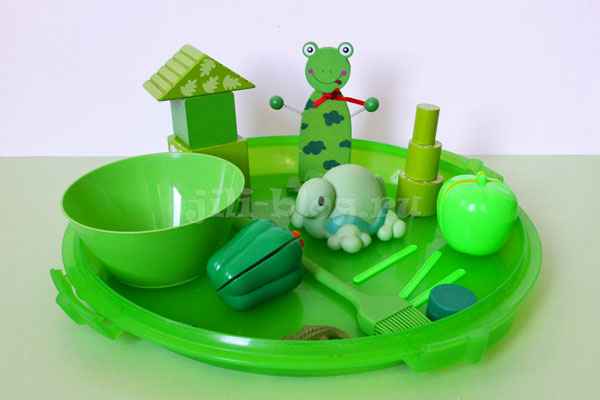 2. «Сортировка по цветам».В «сортировочных» играх от ребенка требуется разделить предметы на группы, ориентируясь на их окраску, от вас же требуется постоянно озвучивать названия цветов, чтобы они отложились в голове у ребенка. Вот несколько вариантов игры: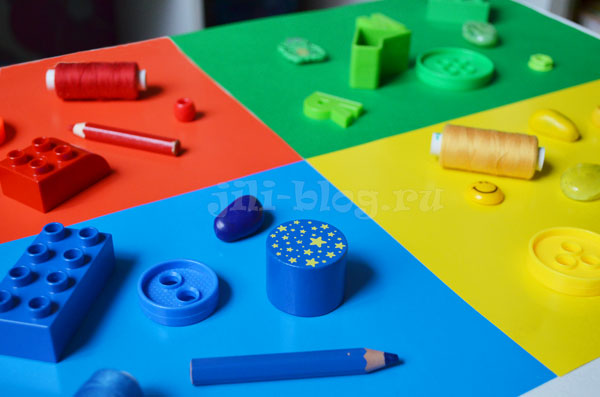 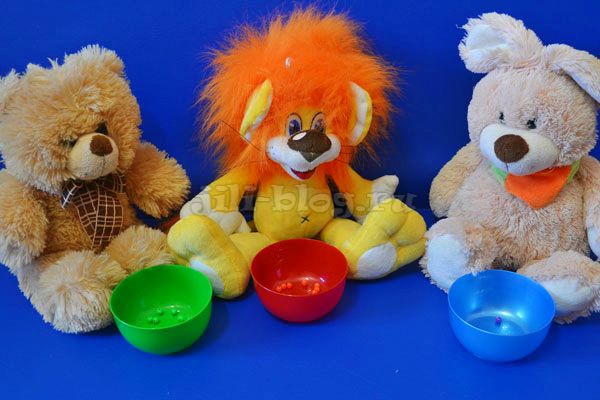 3. Игры из серии «Подбери пару».Игры из разряда «Подбери пару» хорошо применимы и для изучения цветов. Можно подбирать крышки для домиков, колпачки для гномиков или клоунов, жилище для разноцветных человечков и т.п.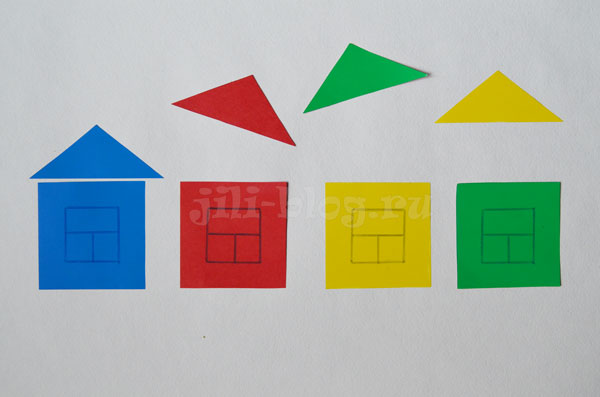 4. «Цветное лото»Игры по принципу лото становятся интересны детям примерно к 2м годам. Конечно, пока дети  не играют по взрослым правилам, а просто подбирают карточки к игровому полю с картинками.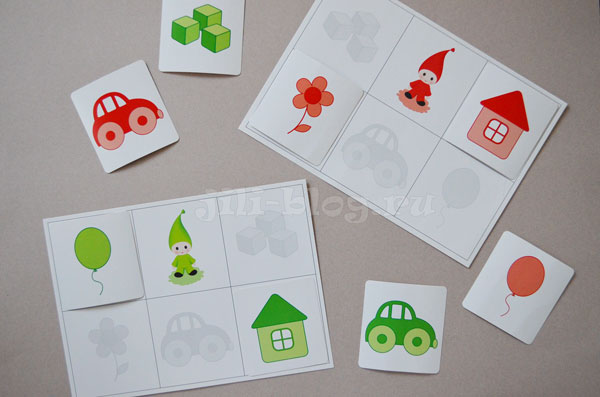 5. «Настольные игры».После 2-2,5 лет для закрепления знаний о цветах можно использовать настольные игры. 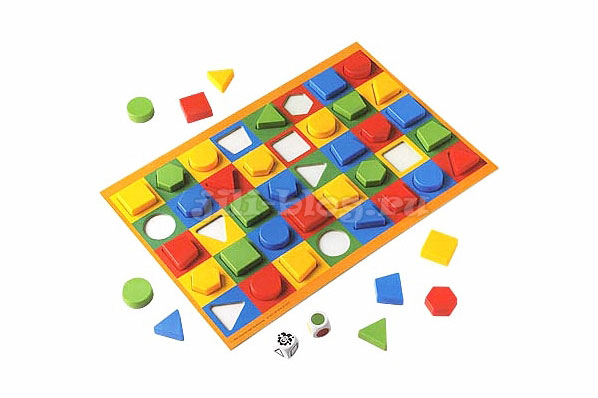 6. Игра «Что бывает зелёным?»Вспомните вместе с ребёнком, что бывает зелёным (красным, синим, жёлтым) – огурец, трава, листья, яблоко и т. д. Эта игра способствует развитию воображения. В занятиях с ребёнком всегда хорошо использовать рисование, это то, что всегда интересно ребёнку. Если ребёнок не может рисовать, рисуете сами вместе с ним. Предлагаем ребёнку: «Давай возьмём красный карандаш и нарисуем красный грибок (машину, домик)! Я рисую шляпку и ножку. Давай ты раскрасишь красным цветом шляпку, а я ножку. Каким цветом ты раскрашиваешь шляпку? Правильно красным! А я ножку? Точно красным! Какой у нас получился грибок? Смотри у него красная ножка и красная шляпка. Правильно он красный!». Затем вместе с ребёнком вешаем рисунок на видное место (к примеру, на холодильник) и «хвастаемся» папе, бабушке и т. д. какой замечательный красный грибок мы нарисовали.И в  заключении, уделяйте своему ребенку как можно больше времени. Таким образом,  вы будете способствовать развитию не только интеллектуальных,  но и творческих способностей вашего ребенка. А это в свою очередь создаст благоприятный фон для его дальнейшего развития и обучения.

